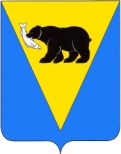 ПОСТАНОВЛЕНИЕАДМИНИСТРАЦИИ УСТЬ-БОЛЬШЕРЕЦКОГО МУНИЦИПАЛЬНОГО РАЙОНАот  __29.04.2019     ____   № __181___ В соответствии с Федеральным законом от 27.07.2004 N 79-ФЗ "О государственной гражданской службе Российской Федерации", Федеральным законом от 25.12.2008 N 273-ФЗ "О противодействии коррупции", постановлением Правительства Камчатского края от 08.05.2009 N 128 "Об утверждении Порядка уведомления Губернатора Камчатского края о фактах обращения в целях склонения к совершению коррупционных правонарушений государственного гражданского служащего Камчатского края, в отношении которого Губернатор Камчатского края осуществляет полномочия представителя нанимателя", Администрация Усть-Большерецкого муниципального районаПОСТАНОВЛЯЕТ:Утвердить «Порядок уведомления Главы Усть-Большерецкого муниципального района о фактах обращения в целях склонения к совершению коррупционных правонарушений муниципального служащего Администрации Усть-Большерецкого муниципального района, в отношении которого Глава Усть-Большерецкого муниципального района осуществляет полномочия представителя нанимателя» согласно приложению к настоящему постановлению.Постановление Администрации Усть-Большерецкого муниципального района Камчатского края от 03.09.2014 № 356 «Об утверждении Порядка уведомления муниципальных служащих Администрации Усть-Большерецкого муниципального района представителя нанимателя о фактах обращения в целях склонения их к совершению коррупционных правонарушений, регистрации таких уведомлений и проверке содержащихся в них сведений» признать утратившим силу.Аппарату Администрации Усть-Большерецкого муниципального района  обнародовать настоящее постановление и разместить на официальном сайте Администрации Усть-Большерецкого муниципального района в информационно-телекоммуникационной сети «Интернет».   Настоящее постановление вступает в силу после дня  его официального обнародования. Контроль, за исполнением настоящего постановления возложить на руководителя Аппарата Администрации Усть-Большерецкого района.	Глава Усть-Большерецкого            муниципального района                                                                   К.Ю. ДеникеевЛист согласованияПодготовил:советник правового отдела Аппарата                                                  Ю.П. ЛеоненкоСогласовано:Руководитель Аппарата Администрации                                           Г.И. КисельниковЗам. Руководителя Аппарата Администрации                                  Я.В. Богатырева   Начальник правового отдела Аппарата                                              Т.Е. Кокорина                  Разослать:1. Кадры2. Аппарат Администрацииразместить на сайте, обнародоватьПриложениек постановлению АдминистрацииУсть-Большерецкого муниципального районаот 29.04.2019  № 181Порядок
уведомления Главы Усть-Большерецкого муниципального района о фактах обращения в целях склонения к совершению коррупционных правонарушений муниципального служащего Администрации Усть-Большерецкого муниципального района, в отношении которого Глава Усть-Большерецкого муниципального района осуществляет полномочия представителя нанимателя1. Общие положения1.1. Настоящий Порядок определяет процедуру уведомления Главы Усть-Большерецкого муниципального района (далее соответственно Глава, представитель нанимателя) о фактах обращения в целях склонения муниципального служащего Администрации Усть-Большерецкого муниципального района, в отношении которого Глава осуществляет полномочия представителя нанимателя (далее - муниципальный служащий), к совершению коррупционных правонарушений, а также перечень сведений, содержащихся в уведомлениях, порядок организации проверки этих сведений и порядок регистрации уведомлений.1.2. Правовую основу настоящего Порядка составляют Конституция Российской Федерации, Федеральный закон от 27.07.2004 N 79-ФЗ "О государственной гражданской службе Российской Федерации", Федеральный закон от 25.12.2008 N 273-ФЗ "О противодействии коррупции" (далее - Федеральный закон "О противодействии коррупции"), Закон Камчатского края от 20.11.2013 N 343 "О государственной гражданской службе Камчатского края", Закон Камчатского края от 18.12.2008 N 192 "О противодействии коррупции в Камчатском крае", Постановление Губернатора Камчатского края  от 8 мая 2009 года № 128 "Об утверждении Порядка уведомления Губернатора Камчатского края о фактах обращения в целях склонения к совершению коррупционных правонарушений государственного гражданского служащего Камчатского края, в отношении которого Губернатор Камчатского края осуществляет полномочия представителя нанимателя" иные нормативные правовые акты Российской Федерации и Камчатского края.1.3. Фактом обращения к муниципальному служащему в целях склонения его к коррупционному правонарушению, в соответствии с Федеральным законом "О противодействии коррупции", является понуждение к совершению деяния от имени или в интересах физического (юридического) лица, которое может повлечь:1) злоупотребление служебным положением;2) дача взятки, получение взятки;3) злоупотребление полномочиями;4) коммерческий подкуп;5) иное незаконное использование муниципальным служащим своего должностного положения вопреки законным интересам общества и государства в целях получения выгоды в виде денег, ценностей, иного имущества или услуг имущественного характера, иных имущественных прав для себя или для третьих лиц либо незаконное предоставление такой выгоды указанному муниципальному служащему другими физическими лицами.2. Организация приема и регистрации уведомлений2.1. Организация приема и регистрации уведомлений муниципальных служащих о фактах обращения к ним в целях склонения их к совершению коррупционных правонарушений осуществляется заместителем руководителя Аппарата Администрации по кадрам-начальник общего отдела (далее - кадровая служба).2.2. Муниципальный служащий при обращении к нему каких-либо лиц в целях склонения его к совершению коррупционных правонарушений уведомляет Главу обо всех случаях таких обращений не позднее одного рабочего дня, следующего за днем такого обращения, посредством представления (либо направления по почте) письменного уведомления в произвольной форме или по форме в соответствии с приложением 1 к настоящему Порядку.2.3. При нахождении муниципального служащего в командировке, отпуске, вне места прохождения муниципальной службы по иным основаниям, установленным федеральным законодательством и законодательством Камчатского края, муниципальный служащий обязан уведомить Главу о факте обращения к нему в целях склонения к совершению коррупционного правонарушения в первый рабочий день после прибытия к месту прохождения муниципальной службы.2.4. В случае если склонение муниципального служащего к совершению коррупционных правонарушений осуществляется непосредственно со стороны представителя нанимателя, уведомление о таком факте направляется муниципальным служащим в органы прокуратуры или другие государственные органы в соответствии с их компетенцией.2.5. Муниципальные служащий, которому стало известно о факте обращения к иным муниципальным служащим в связи с исполнением ими служебных обязанностей каких-либо лиц в целях склонения их к совершению коррупционных правонарушений, вправе уведомить об этом Главу, органы прокуратуры или другие государственные органы в соответствии с настоящим Порядком.2.6. В уведомлении указываются следующие сведения:1) фамилия, имя, отчество, должность, место жительства и телефон муниципального служащего, направившего уведомление;2) описание обстоятельств, при которых стало известно о случаях обращения к муниципальному служащему в связи с исполнением им служебных обязанностей каких-либо лиц в целях склонения его к совершению коррупционных правонарушений (дата, место, время, другие условия);3) фамилия, имя, отчество и должность муниципального служащего, которого склоняют к совершению коррупционных правонарушений (если уведомление направляется муниципальным служащим, указанным в части 2.5 настоящего Порядка);4) подробные сведения о коррупционных правонарушениях, которые должен был бы совершить муниципальный служащий по просьбе обратившихся лиц;5) все известные сведения о физическом (юридическом) лице, склоняющем к коррупционному правонарушению;6) способ и обстоятельства склонения к коррупционному правонарушению, а также информация об отказе (согласии) принять предложение лица о совершении коррупционного правонарушения.2.7. К уведомлению прилагаются все имеющиеся материалы, подтверждающие обстоятельства обращения в целях склонения муниципального служащего к совершению коррупционных правонарушений, а также изложенные выше факты коррупционной направленности.2.8. Уведомления регистрируются в день их поступления в журнале регистрации уведомлений муниципальных служащих, в отношении которых Глава осуществляет полномочия представителя нанимателя, о фактах обращения в целях склонения их к совершению коррупционных правонарушений (далее - журнал регистрации уведомлений) по форме согласно приложению 2 к настоящему Порядку. Листы журнала регистрации уведомлений должны быть пронумерованы, прошнурованы и скреплены печатью Аппарата Администрации Усть-Большерецкого муниципального района.2.8.1. В журнале регистрации уведомлений запрещается указывать ставшие известными сведения о частной жизни лица, подавшего уведомление, сведения, составляющие его личную и семейную тайну, а также иную конфиденциальную информацию.2.9. Отказ в принятии уведомления кадровой службой недопустим.2.10. Журнал регистрации уведомлений хранится не менее 5 лет с даты регистрации в нем последнего уведомления в общем отделе в составе Аппарата Администрации Усть-Большерецкого муниципального района.2.11. Кадровая служба помимо регистрации уведомления в журнале регистрации уведомлений обязано одновременно выдать муниципальному служащему, направившему уведомление, под роспись талон-уведомление по форме согласно приложению 3 к настоящему Порядку. После заполнения отрывной талон-уведомление приобщается кадровой службой к уведомлению, а талон-уведомление вручается муниципальному служащему, подавшему уведомление.2.12. В случае если уведомление поступило по почте, талон-уведомление направляется муниципальному служащему, подавшему уведомление, по почте заказным письмом с уведомлением по указанному им в уведомлении адресу не позднее одного рабочего дня, следующего за днем регистрации уведомления.2.13. Невыдача талона-уведомления не допускается.2.14. Кадровая служба не позднее дня, следующего за днем регистрации уведомления передает представителю нанимателя муниципального служащего поступившее от него уведомление.3. Организация проверки содержащихся в уведомлениях сведений3.1. Глава в день поступления к нему зарегистрированного уведомления принимает решение о проведении проверки сведений, содержащихся в уведомлении (далее - проверка), которое оформляется в форме резолюции, и возвращает его в кадровую службу для организации проведения проверки.3.2. Кадровая служба осуществляет проверку, в том числе во взаимодействии со структурными подразделениями Администрации Усть-Большерецкого муниципального района в течение 10 рабочих дней со дня регистрации уведомления.3.2.1. При осуществлении проверки в целях объективного и всестороннего рассмотрения фактов и обстоятельств обращения к муниципальному служащему в целях склонения его к совершению коррупционных правонарушений:1) кадровая служба направляет письменные запросы в правоохранительные органы или другие государственные органы (в соответствии с их компетенцией);2) заслушиваются пояснения муниципального служащего, подавшего уведомление, а также пояснения муниципальных служащих и иных лиц, имеющих отношение к фактам, содержащимся в уведомлении;3) от муниципальных служащих, иных лиц, имеющих отношение к фактам, содержащимся в уведомлении принимаются дополнительные сведения, материалы, необходимые для проверки.3.2.2. В ходе проверки потребуются и рассматриваются материалы личного дела, в том числе должностной регламент, служебная характеристика муниципального служащего, подавшего уведомление, а также (при необходимости) должностные регламенты и служебные характеристики муниципальных служащих, имеющих отношение к фактам, содержащимся в уведомлении, иные материалы, имеющие отношение к рассматриваемым вопросам.3.3. По результатам проведенной проверки кадровой службой готовится мотивированное заключение, в котором указываются:1) сроки проведения проверки;2) сведения о муниципальном служащем, подавшем уведомление, и обстоятельства, послужившие основанием для проведения проверки;3) информация о наличии (либо отсутствии) признаков склонения муниципального служащего к совершению коррупционного правонарушения;4) сведения, подтверждающие или опровергающие факт обращения в целях склонения муниципального служащего к совершению коррупционных правонарушений;5) причины и обстоятельства (в случае их установления), способствовавшие обращению в целях склонения муниципального служащего к совершению коррупционных правонарушений;6) перечень конкретных мероприятий, которые рекомендуется провести для устранения выявленных причин и условий, способствующих обращению в целях склонения муниципального служащего к совершению коррупционных правонарушений.3.3.1 Уведомление, мотивированное заключение и другие материалы в течение двух рабочих дней со дня завершения проверки передаются кадровой службой Главе для принятия им соответствующего решения, указанного в частях 3.3.2 и 3.3.3 настоящего Порядка.3.3.2. В случае наличия признаков склонения муниципального служащего к совершению коррупционных правонарушений Глава с учетом мотивированного заключения в течение двух рабочих дней со дня поступления к нему уведомления, мотивированного заключения и других материалов принимает одно из следующих решений:1) о принятии организационных мер с целью предотвращения впредь возможности обращения в целях склонения муниципального служащего к совершению коррупционных правонарушений;2) об исключении возможности принятия муниципальным служащим, подавшим уведомление, муниципальными служащими, имеющими отношение к фактам, содержащимся в уведомлении, единоличных решений по вопросам, с которыми связана вероятность совершения коррупционного правонарушения;3) о необходимости внесения изменений в правовые акты, регламентирующие деятельность соответствующего структурного подразделения Администрации Усть-Большерецкого муниципального района, с целью устранения условий, способствовавших обращению в целях склонения муниципальных служащих к совершению коррупционных правонарушений;4) о незамедлительной передаче материалов проверки в один из правоохранительных органов (или в несколько одновременно) в соответствии с их компетенцией;5) о проведении служебной проверки сведений, содержащихся в уведомлении в отношении муниципального служащего, подавшего уведомление.3.3.3. При наличии в мотивированном заключении информации об отсутствии признаков склонения муниципального служащего к совершению коррупционных правонарушений Глава в течение двух рабочих дней со дня поступления к нему уведомления, мотивированного заключения и других материалов принимает решение о принятии результатов проверки к сведению.3.3.4. Кадровая служба информирует муниципального служащего, подавшего уведомление, о принятом Главой решении по результатам проверки, в течение двух рабочих дней со дня его принятия.3.4. Муниципальный служащий, уведомивший представителя нанимателя, органы прокуратуры или другие государственные органы о фактах обращения в целях склонения его к коррупционным правонарушениям, о фактах обращения к иным муниципальным служащим в связи с исполнением служебных обязанностей каких-либо лиц в целях склонения их к совершению коррупционных правонарушений, в связи с его участием в уголовном судопроизводстве в качестве потерпевшего или свидетеля находится под защитой государства в соответствии с Федеральным законом от 20.08.2004 N 119-ФЗ "О государственной защите потерпевших, свидетелей и иных участников уголовного судопроизводства".3.5. Представитель нанимателя принимает меры по защите муниципального служащего, уведомившего его, органы прокуратуры или другие государственные органы о фактах обращения в целях склонения его к совершению коррупционного правонарушения, о фактах обращения к иным муниципальным служащим в связи с исполнением ими служебных обязанностей каких-либо лиц в целях склонения их к совершению коррупционных правонарушений, в части обеспечения муниципальному служащему гарантий, предотвращающих его неправомерное увольнение, перевод на нижестоящую должность, лишение или снижение размера премии, перенос его времени отпуска, его привлечение к дисциплинарной ответственности в период рассмотрения представленного муниципальным служащим уведомления.3.6. Меры по защите муниципального служащего, уведомившего представителя нанимателя, органы прокуратуры или другие государственные органы о фактах обращения в целях склонения его к совершению коррупционного правонарушения, о фактах обращения к иным муниципальным служащим в связи с исполнением ими служебных обязанностей каких-либо лиц в целях склонения их к совершению коррупционных правонарушений, применяются представителем нанимателя при поступлении к нему письменного заявления (согласия) этого муниципального служащего.3.7. При решении вопроса о привлечении к дисциплинарной ответственности муниципального служащего, уведомившего представителя нанимателя, органы прокуратуры или другие государственные органы о фактах обращения в целях склонения его к совершению коррупционного правонарушения, о фактах обращения к иным муниципальным служащим в связи с исполнением ими служебных обязанностей каких-либо лиц в целях склонения их к совершению коррупционных правонарушений, обоснованность такого решения рассматривается на заседании комиссии при Администрации Усть-Большерецкого муниципального района по соблюдению требований к служебному поведению муниципальных служащих Администрации Усть-Большерецкого муниципального района и урегулированию конфликта интересов в соответствии с пунктом 3 части 3.1 Положения о комиссиях по соблюдению требований к служебному поведению муниципальных служащих Администрации Усть-Большерецкого муниципального района и урегулированию конфликта интересов, утвержденное постановлением Администрации Усть-Большерецкого муниципального района от 15.03.2019 № 93 с учетом положений, предусмотренных подпунктом "а" пункта 21 Указа Президента Российской Федерации от 02.04.2013 N 309 "О мерах по реализации отдельных положений Федерального закона "О противодействии коррупции".4. Заключительные положения4.1. Кадровая служба обеспечивает конфиденциальность и сохранность полученных данных, а также несет персональную ответственность за разглашение полученных сведений в соответствии с законодательством Российской Федерации.4.2. Уведомление, материалы проверки и мотивированное заключение по результатам проверки подлежат хранению в кадровой службе, в течение трех лет со дня ее окончания, после чего передаются в архив.4.3. Решение, принятое Главой по результатам проверки сведений, содержащихся в уведомлении, может быть обжаловано в соответствии с законодательством Российской Федерации.Приложение 1
к Порядку уведомления Главы Усть-Большерецкого муниципального района о фактах обращения в целях склонения к совершению коррупционных правонарушений муниципального служащего Администрации Усть-Большерецкого муниципального района, в отношении которого Глава Усть-Большерецкого муниципального района осуществляет полномочия представителя нанимателяПримерная форма уведомления о факте обращения в целях склонениямуниципального служащего к совершению коррупционных правонарушений___________________________________________________________(Ф.И.О., должность представителя нанимателя)от _________________________________________________________(Ф.И.О., должность муниципального служащего,___________________________________________________________направляющего уведомление, место его жительства, телефон)Уведомление
о факте обращения в целях склонения муниципального служащего к совершению коррупционных правонарушенийСообщаю, что:1. _______________________________________________________________________________(описание обстоятельств, при которых стало известно о случаях обращения к муниципальному служащему в связи с исполнением_________________________________________________________________________________им служебных обязанностей каких-либо лиц в целях склонения его к совершению коррупционных правонарушений, дата, место, время, другие условия)_________________________________________________________________________________(Ф.И.О., должность муниципального служащего, которого склоняют к совершению коррупционных правонарушений)2. _______________________________________________________________________________(подробные сведения о коррупционных правонарушениях, которые должен был бы совершить муниципальные служащий _________________________________________________________________________________по просьбе обратившихся лиц)3. _______________________________________________________________________________(все известные сведения о физическом (юридическом) лице, склоняющем к коррупционному правонарушению)4. Способ и обстоятельства склонения к коррупционному правонарушению:__________________________________________________________________________________________________________________________________________________________________(способ склонения: подкуп, угроза, обман и т.д., обстоятельства склонения: телефонный разговор, личная встреча, почта и др.)5. Информация о результате склонения государственного гражданского служащего к совершению коррупционного правонарушения: __________________________________________________________________________________________________________________________________________________________________              Приложение:(материалы, подтверждающие обстоятельства обращения в целях склонения государственного гражданского служащего к совершению коррупционных правонарушений, а также изложенные выше факты коррупционной направленности).Приложение 2
к Порядку уведомления Главы Усть-Большерецкого муниципального района о фактах обращения в целях склонения к совершению коррупционных правонарушений муниципального служащего Администрации Усть-Большерецкого муниципального района, в отношении которого Глава Усть-Большерецкого муниципального района осуществляет полномочия представителя нанимателяФорма журнала регистрации уведомлениймуниципальных служащих, в отношении которых Глава осуществляет полномочия представителя нанимателя, о фактах обращения к ним в целях склонения их к совершению коррупционных правонарушенийЖурнал
регистрации уведомлений муниципальных служащих, в отношении которых Глава Усть-Большерецкого муниципального района осуществляет полномочия представителя нанимателя, о фактах обращения к ним в целях склонения их к совершению коррупционных правонарушенийНачат "__________" 20___ г.Окончен "__________" 20___ г.На "___" листахПриложение 3
к Порядку уведомления Главы Усть-Большерецкого муниципального района о фактах обращения в целях склонения к совершению коррупционных правонарушений муниципального служащего Администрации Усть-Большерецкого муниципального района, в отношении которого Глава Усть-Большерецкого муниципального района осуществляет полномочия представителя нанимателяФорма талона-уведомления
о регистрации факта обращения в целях склонения муниципального служащего к совершению коррупционных правонарушенийОб утверждении Порядка уведомления Главы Усть-Большерецкого муниципального района о фактах обращения в целях склонения к совершению коррупционных правонарушений муниципального служащего Администрации Усть-Большерецкого муниципального района, в отношении которого Глава Усть-Большерецкого муниципального района осуществляет полномочия представителя нанимателя___________ 20_ г., _____ часов ______ минут(дата и время заполнения уведомления)_______________________             (Ф.И.О.)___________________(подпись)N п/пДата, время принятия уведомленияСведения о муниципальном служащем, подавшем уведомлениеСведения о муниципальном служащем, подавшем уведомлениеСведения о муниципальном служащем, подавшем уведомлениеКраткое содержание уведомленияДолжностное лицо, принявшее уведомлениеДолжностное лицо, принявшее уведомлениеРезультаты проверки (подтвердились факты или нет, дата отправки уведомления в правоохранительные органы)Особые отметкиN п/пДата, время принятия уведомленияФ.И.О.полное наименование должностиконтактный номер телефонаКраткое содержание уведомленияФ.И.О.должностьРезультаты проверки (подтвердились факты или нет, дата отправки уведомления в правоохранительные органы)Особые отметки12345678910Отрывной Талон-уведомление* N _____ о регистрации факта обращения в целях склонения муниципального служащего к совершению коррупционных правонарушенийУведомление принято от ___________________________________________________________________________________________________________________________(Ф.И.О. муниципального служащего, должность)Краткое содержание уведомления___________________________________________________________________________________________________________________________Уведомление принято (кем):_________________________________________(Ф.И.О., должность и подпись лица, принявшего уведомление)Время приема _____ часов _____ минут._________________________________________(подпись лица, получившего талон уведомление)* Отрывной Талон-уведомление приобщается к уведомлению должностным лицом, принявшим уведомление.Отрывной Талон-уведомление* N _____ о регистрации факта обращения в целях склонения муниципального служащего к совершению коррупционных правонарушенийУведомление принято от _____________________________________________________________________________________________________________________(Ф.И.О. государственного гражданского служащего, должность)Краткое содержание уведомления_____________________________________________________________________________________________________________________Уведомление принято (кем):_______________________________________(Ф.И.О., должность и подпись лица, принявшего уведомление)Время приема _____ часов _____ минут.* Отрывной Талон-уведомление приобщается к уведомлению должностным лицом, принявшим уведомление.